FORMULARIO DE REFERENCIA DE EMPLEADOS  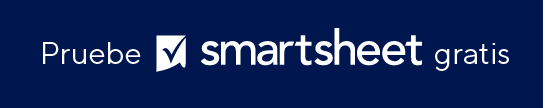 Nombre de la empresaNombre de la empresaSU LOGOTIPOA/A: Nombre/Depto.A/A: Nombre/Depto.SU LOGOTIPOCalle principal 123Calle principal 123SU LOGOTIPOHamilton, OH 44416Hamilton, OH 44416SU LOGOTIPO(321) 456-7890(321) 456-7890SU LOGOTIPODirección de correo electrónicoDirección de correo electrónicoSU LOGOTIPOEMPLEADO REFERENTEEMPLEADO REFERENTEINSTRUCCIONES Y PAURAS PARA LA REFERENCIANOMBRE DEL EMPLEADO
Envíe el formulario completado, junto con el currículum o la solicitud completada, del candidato referido a RR. HH.

Se emitirá un premio de referencia por la cantidad de $000,00 si se contrata al candidato referido y completa 00 días laborales con la empresa. 

Los empleados responsables de las decisiones de contratación sobre el puesto para el que se refiere al candidato no son elegibles para recibir premios de referencia. 

Los candidatos referidos por varios empleados solo darán lugar a un premio de referencia. El premio se emitirá a la referencia del empleado que se recibió primero. ID DE EMPLEADO
Envíe el formulario completado, junto con el currículum o la solicitud completada, del candidato referido a RR. HH.

Se emitirá un premio de referencia por la cantidad de $000,00 si se contrata al candidato referido y completa 00 días laborales con la empresa. 

Los empleados responsables de las decisiones de contratación sobre el puesto para el que se refiere al candidato no son elegibles para recibir premios de referencia. 

Los candidatos referidos por varios empleados solo darán lugar a un premio de referencia. El premio se emitirá a la referencia del empleado que se recibió primero. DEPARTAMENTO
Envíe el formulario completado, junto con el currículum o la solicitud completada, del candidato referido a RR. HH.

Se emitirá un premio de referencia por la cantidad de $000,00 si se contrata al candidato referido y completa 00 días laborales con la empresa. 

Los empleados responsables de las decisiones de contratación sobre el puesto para el que se refiere al candidato no son elegibles para recibir premios de referencia. 

Los candidatos referidos por varios empleados solo darán lugar a un premio de referencia. El premio se emitirá a la referencia del empleado que se recibió primero. CORREO ELECTRÓNICO
Envíe el formulario completado, junto con el currículum o la solicitud completada, del candidato referido a RR. HH.

Se emitirá un premio de referencia por la cantidad de $000,00 si se contrata al candidato referido y completa 00 días laborales con la empresa. 

Los empleados responsables de las decisiones de contratación sobre el puesto para el que se refiere al candidato no son elegibles para recibir premios de referencia. 

Los candidatos referidos por varios empleados solo darán lugar a un premio de referencia. El premio se emitirá a la referencia del empleado que se recibió primero. TELÉFONO
Envíe el formulario completado, junto con el currículum o la solicitud completada, del candidato referido a RR. HH.

Se emitirá un premio de referencia por la cantidad de $000,00 si se contrata al candidato referido y completa 00 días laborales con la empresa. 

Los empleados responsables de las decisiones de contratación sobre el puesto para el que se refiere al candidato no son elegibles para recibir premios de referencia. 

Los candidatos referidos por varios empleados solo darán lugar a un premio de referencia. El premio se emitirá a la referencia del empleado que se recibió primero. FECHA DE PRESENTACIÓN
Envíe el formulario completado, junto con el currículum o la solicitud completada, del candidato referido a RR. HH.

Se emitirá un premio de referencia por la cantidad de $000,00 si se contrata al candidato referido y completa 00 días laborales con la empresa. 

Los empleados responsables de las decisiones de contratación sobre el puesto para el que se refiere al candidato no son elegibles para recibir premios de referencia. 

Los candidatos referidos por varios empleados solo darán lugar a un premio de referencia. El premio se emitirá a la referencia del empleado que se recibió primero. 
Envíe el formulario completado, junto con el currículum o la solicitud completada, del candidato referido a RR. HH.

Se emitirá un premio de referencia por la cantidad de $000,00 si se contrata al candidato referido y completa 00 días laborales con la empresa. 

Los empleados responsables de las decisiones de contratación sobre el puesto para el que se refiere al candidato no son elegibles para recibir premios de referencia. 

Los candidatos referidos por varios empleados solo darán lugar a un premio de referencia. El premio se emitirá a la referencia del empleado que se recibió primero. CANDIDATOCANDIDATO
Envíe el formulario completado, junto con el currículum o la solicitud completada, del candidato referido a RR. HH.

Se emitirá un premio de referencia por la cantidad de $000,00 si se contrata al candidato referido y completa 00 días laborales con la empresa. 

Los empleados responsables de las decisiones de contratación sobre el puesto para el que se refiere al candidato no son elegibles para recibir premios de referencia. 

Los candidatos referidos por varios empleados solo darán lugar a un premio de referencia. El premio se emitirá a la referencia del empleado que se recibió primero. NOMBRE
Envíe el formulario completado, junto con el currículum o la solicitud completada, del candidato referido a RR. HH.

Se emitirá un premio de referencia por la cantidad de $000,00 si se contrata al candidato referido y completa 00 días laborales con la empresa. 

Los empleados responsables de las decisiones de contratación sobre el puesto para el que se refiere al candidato no son elegibles para recibir premios de referencia. 

Los candidatos referidos por varios empleados solo darán lugar a un premio de referencia. El premio se emitirá a la referencia del empleado que se recibió primero. CORREO ELECTRÓNICO
Envíe el formulario completado, junto con el currículum o la solicitud completada, del candidato referido a RR. HH.

Se emitirá un premio de referencia por la cantidad de $000,00 si se contrata al candidato referido y completa 00 días laborales con la empresa. 

Los empleados responsables de las decisiones de contratación sobre el puesto para el que se refiere al candidato no son elegibles para recibir premios de referencia. 

Los candidatos referidos por varios empleados solo darán lugar a un premio de referencia. El premio se emitirá a la referencia del empleado que se recibió primero. TELÉFONO
Envíe el formulario completado, junto con el currículum o la solicitud completada, del candidato referido a RR. HH.

Se emitirá un premio de referencia por la cantidad de $000,00 si se contrata al candidato referido y completa 00 días laborales con la empresa. 

Los empleados responsables de las decisiones de contratación sobre el puesto para el que se refiere al candidato no son elegibles para recibir premios de referencia. 

Los candidatos referidos por varios empleados solo darán lugar a un premio de referencia. El premio se emitirá a la referencia del empleado que se recibió primero. PUESTO PARA EL QUE SE REFIERE AL CANDIDATO 
Envíe el formulario completado, junto con el currículum o la solicitud completada, del candidato referido a RR. HH.

Se emitirá un premio de referencia por la cantidad de $000,00 si se contrata al candidato referido y completa 00 días laborales con la empresa. 

Los empleados responsables de las decisiones de contratación sobre el puesto para el que se refiere al candidato no son elegibles para recibir premios de referencia. 

Los candidatos referidos por varios empleados solo darán lugar a un premio de referencia. El premio se emitirá a la referencia del empleado que se recibió primero. INDIQUE POR QUÉ CREE QUÉ EL CANDIDATO MENCIONADO ESTÁ MEJOR CALIFICADO PARA EL PUESTO DISPONIBLEINDIQUE POR QUÉ CREE QUÉ EL CANDIDATO MENCIONADO ESTÁ MEJOR CALIFICADO PARA EL PUESTO DISPONIBLEINDIQUE POR QUÉ CREE QUÉ EL CANDIDATO MENCIONADO ESTÁ MEJOR CALIFICADO PARA EL PUESTO DISPONIBLEINDIQUE POR QUÉ CREE QUÉ EL CANDIDATO MENCIONADO ESTÁ MEJOR CALIFICADO PARA EL PUESTO DISPONIBLE–– Recuerde incluir una copia del currículum del candidato o la solicitud completada con el formulario completado. –––– Recuerde incluir una copia del currículum del candidato o la solicitud completada con el formulario completado. –––– Recuerde incluir una copia del currículum del candidato o la solicitud completada con el formulario completado. –––– Recuerde incluir una copia del currículum del candidato o la solicitud completada con el formulario completado. ––SOLO PARA EL USO DE RECURSOS HUMANOSSOLO PARA EL USO DE RECURSOS HUMANOSSOLO PARA EL USO DE RECURSOS HUMANOSSOLO PARA EL USO DE RECURSOS HUMANOSFECHA DE RECEPCIÓN
NOTAS: 

 
NOTAS: 

 FECHA DE CONTACTO
NOTAS: 

 
NOTAS: 

 FECHA DE LA ENTREVISTA
NOTAS: 

 
NOTAS: 

 FECHA DE CONTRATACIÓN
NOTAS: 

 
NOTAS: 

 FECHA DE EMISIÓN DEL PREMIO
NOTAS: 

 
NOTAS: 

 NOMBRE DEL REPRESENTANTE DE RR. HH.
NOTAS: 

 
NOTAS: 

 FIRMA DEL REPRESENTANTE DE RR. HH.
NOTAS: 

 
NOTAS: 

 RENUNCIATodos los artículos, las plantillas o la información que proporcione Smartsheet en el sitio web son solo de referencia. Mientras nos esforzamos por mantener la información actualizada y correcta, no hacemos declaraciones ni garantías de ningún tipo, explícitas o implícitas, sobre la integridad, precisión, confiabilidad, idoneidad o disponibilidad con respecto al sitio web o la información, los artículos, las plantillas o los gráficos relacionados que figuran en el sitio web. Por lo tanto, cualquier confianza que usted deposite en dicha información es estrictamente bajo su propio riesgo.